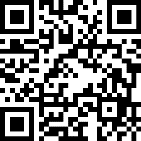 　　電子申請をご利用の方は、右のＱＲコードを読み取っていただくか、下記URLから申請をお願いします。　https://logoform.jp/form/BJcW/432506補助事業等実績報告書令和６年３月３１日長浜市長　浅見　宣義　様住　　所　長浜市クラブ名　代表者名　　　　　　　　　　　　　　　長浜市補助金等交付規則第１４条の規定により、次のとおり報告します。交付決定年月日令和５年４月１日交付決定番号長長第 　　　号補助年度令和５年度補助金等の名称老人クラブ活動補助金補助事業等の名称補助事業等の名称老人クラブ活動助成事業老人クラブ活動助成事業補助事業等の完了年月日補助事業等の完了年月日令和６年３月３１日令和６年３月３１日補助事業等の交付決定額補助事業等の交付決定額円円補助事業等の既交付金額補助事業等の既交付金額円円補助事業等の経費精算額（補助対象金額）補助事業等の経費精算額（補助対象金額）円)(　　　　　　円)円)(　　　　　　円)添　　付　　書　　類添　　付　　書　　類令和５年度　事業実施状況報告書令和５年度　歳入歳出決算書（抄本）令和５年度　事業実施状況報告書令和５年度　歳入歳出決算書（抄本）